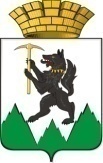 Отчёт о проведении мероприятий по противодействию коррупции в МАДОУ детский сад № 19 «Теремок»  2021-2022 учебном годуИ.о.заведующий МАДОУ д.с. №19  «Теремок»                                                                                               О.В. МатвиецИсполнитель:Галянкина В.А.. тел.8(904)173-42-58Муниципальное автономное дошкольное образовательное учреждение детский сад№ 19 «Теремок»Приказ«06» мая 2019г.	№ 43ОД«Об утверждении и введении в действие плана антикоррупционной деятельности в МАДОУ детский сад № 19 «Теремок»	В целях реализации Федерального закона от 25 декабря 2008 года № 273-ФЗ «О противодействии коррупции».ПРИКАЗЫВАЮ:Утвердить разработанный план по организации антикоррупционной деятельности в МАДОУ детский сад № 19 «Теремок» и ознакомить сотрудников.Ввести в действие план по организации антикоррупционной деятельности в МАДОУ детский сад № 19 «Теремок» и добиваться его неукоснительного соблюдения.Контроль за исполнением настоящего приказа оставляю за собой.Заведующий МАДОУ д.с. № 19 «Теремок»		  	        Н.Н.ЕрмаковаНаименование мероприятияСроки проведенияСроки проведенияОтветственныйОтм. овыполненииКонтроль соблюдения законодательства в области противодействия коррупцииКонтроль соблюдения законодательства в области противодействия коррупцииКонтроль соблюдения законодательства в области противодействия коррупцииКонтроль соблюдения законодательства в области противодействия коррупцииМониторинг изменений действующего законодательства.В течение годаВ течение годаЗаведующийВыполненоРассмотрение вопросов исполнения законодательства в области противодействия коррупции, об эффективности принимаемых мер по противодействию «бытовой коррупции на:- совещаниях в ДОУ;-общих собраниях трудового коллектива;-на заседаниях родительских комитетов, педагогических советов;- родительских собраниях.В течение годаВ течение годаЗаведующийВыполненоПредставление общественности публичного доклада о деятельности ДОУ ИюльИюльЗаведующийВыполненоПроведение антикоррупционной экспертизы локальных актов ДОУ, обеспечивающей противодействие коррупции и осуществление контроля за исполнением локальных актов.ПостоянноПостоянноЗаведующийВыполненоПодготовка и внесение изменений и дополнений в действующие локальные акты по результатам антикоррупционной экспертизы, с целью устранения коррупционных факторов.В течение месяца с момента выявленияВ течение месяца с момента выявленияЗаведующийВыполненоОбеспечение взаимодействия с правоохранительными органами по вопросам борьбы с коррупцией.По мере возникновенияПо мере возникновенияЗаведующийВыполненоОсуществление контроля за полнотой и качеством расходования денежных средств в ДОУ. Контроль за исполнением планов-графиков проведения закупок, исполнение заключенных контрактов.В течение годаВ течение годаЗаведующийВыполненоМеры по совершенствованию функционирования МАДОУ детский сад № 19 «Теремок» в целях предупреждения коррупцииМеры по совершенствованию функционирования МАДОУ детский сад № 19 «Теремок» в целях предупреждения коррупцииМеры по совершенствованию функционирования МАДОУ детский сад № 19 «Теремок» в целях предупреждения коррупцииМеры по совершенствованию функционирования МАДОУ детский сад № 19 «Теремок» в целях предупреждения коррупцииМеры по совершенствованию функционирования МАДОУ детский сад № 19 «Теремок» в целях предупреждения коррупцииРассмотрение вопросов исполнения законодательства в области противодействия коррупции на оперативных совещаниях и на общих собраниях работников ДОУ.В течение годаВ течение годаЗаведующийВыполненоРазработка и утверждение локальных актов ДОУ по противодействию коррупции в детском саду:- План мероприятий;- Кодекс профессиональной этики и служебного поведения работников ДОУ;- Приказы и пр.В течение года по мере необходимостиВ течение года по мере необходимостиЗаведующийВыполненоВыбор ответственного за профилактику коррупционных и иных правонарушений в МАДОУ детский сад № 19 «Теремок». Создание комиссии (рабочей группы) по проведению мероприятий по предупреждению коррупционных правонарушений.ЯнварьЯнварьЗаведующийВыполненоОбеспечение наличия в ДОУ журнала учета сообщений о совершении коррупционных правонарушений работниками ДОУ.ЯнварьЯнварьОтветственный за профилактику коррупционных и иных правонарушений в ДОУВыполненоРазмещение информации по антикоррупционной тематике на сайте ДОУ.АпрельАпрельЗаведующийВыполненоОрганизация и проведение инвентаризации имущества ДОУ по анализу эффективности его использования.Октябрь-ноябрьОктябрь-ноябрьЗаведующийЗавхозВыполненоОтчет ответственного за профилактику коррупционных и иных правонарушений в МАДОУ детский сад № 19 «Теремок»  перед трудовым коллективом.Май-декабрьМай-декабрьОтветственный за профилактику коррупционных и иных правонарушений в ДОУВыполненоУсиление внутреннего контроля в ДОУ по вопросам:- исполнение должностных обязанностей всеми работниками ДОУ;- организация и проведение образовательной деятельности;- организация питания детей в ДОУ;- обеспечение выполнения требований СанПин в ДОУ.В течение годаВ течение годаЗаведующийВыполненоОбеспечение соблюдения прав всех участников образовательного процесса в ДОУ в части:- сохранения и укрепления здоровья детей, комплексной безопасности воспитанников;- обеспечения повышения качества образования;- совершенствования механизмов управления.ПостоянноПостоянноЗаведующийВоспитателиВсе работникиВыполненоМеры по правовому просвещению и повышению антикоррупционной компетентности сотрудников, воспитанников ДОУ и их родителейМеры по правовому просвещению и повышению антикоррупционной компетентности сотрудников, воспитанников ДОУ и их родителейМеры по правовому просвещению и повышению антикоррупционной компетентности сотрудников, воспитанников ДОУ и их родителейМеры по правовому просвещению и повышению антикоррупционной компетентности сотрудников, воспитанников ДОУ и их родителейОрганизация и проведение мероприятий, посвященных Международному дню борьбы с коррупцией (9 декабря), направленных на формирование в обществе нетерпимости к коррупционному поведению:- проведение педсовета;- проведение общего родительского собрания;- проведение общего собрания работников ДОУ;- изготовление памяток для родителей («Если у вас требуют взятку?», «Это важно знать!» и т.п.);- проведение анкетирования родителей «Уровень удовлетворенности граждан качеством и доступностью услуг в сфере образования».Май-сентябрьМай-сентябрьОтветственный за профилактику коррупционных и иных правонарушений в ДОУВыполненоОрганизация участия педагогических сотрудников ДОУ в семинарах по вопросам формирования антикоррупционного поведения.В течение годаВ течение годаЗаведующийВыполненоОказание консультативной помощи работникам ДОУ по вопросам, связанным с соблюдением ограничений, выполнением обязательств, не нарушения запретов, установленных Федеральными законами.При поступлении на работу; При возникновении необходимостиПри поступлении на работу; При возникновении необходимостиЗаведующийВыполненоВзаимодействие ДОУ и родителей (законных представителей) о правилах приема в ДОУВзаимодействие ДОУ и родителей (законных представителей) о правилах приема в ДОУВзаимодействие ДОУ и родителей (законных представителей) о правилах приема в ДОУВзаимодействие ДОУ и родителей (законных представителей) о правилах приема в ДОУВзаимодействие ДОУ и родителей (законных представителей) о правилах приема в ДОУИнформирование родителей (законных представителей) о правилах приема в ДОУ.В течение годаЗаведующийЗаведующийВыполненоИнформирование родителей (законных представителей) о нормативно-правовой документации МАДОУ детский сад № 19 «Теремок».В течение годаЗаведующийЗаведующийВыполненоПроведение ежегодного опроса родителей (законных представителей) воспитанников с целью определения степени их удовлетворенности работой ДОУ, качеством предоставляемых образовательных услуг.Декабрь-МайВоспитателиВоспитателиВыполненоОбеспечение функционирования сайта ДОУ, в соответствии с Федеральным законодательством, размещения на нем информации о деятельности ДОУ, правил приема в ДОУ. Разработка раздела с информацией об осуществлении мер по противодействию коррупции в ДОУ. В течение годаСт.воспитательСт.воспитательВыполненоОсуществление экспертизы жалоб и обращений родителей о наличии сведений о фактах коррупции проверки наличия фактов, указанных в обращениях.По мере поступленияОтветственный за профилактику коррупционных и иных правонарушений в ДОУОтветственный за профилактику коррупционных и иных правонарушений в ДОУВыполненоИнформирование родительской общественности о расходовании средств, поступивших в качестве добровольных пожертвований.В течение годаЗаведующийОтветственный за профилактику коррупционных и иных правонарушений в ДОУЗаведующийОтветственный за профилактику коррупционных и иных правонарушений в ДОУВыполненоОрганизация личных приемов заведующим ДОУ родителей по вопросам предупреждения коррупционных проявлений.В течение годаЗаведующийЗаведующийВыполнено